Al Dirigente Scolastico Istituto Comprensivo SASSOFERRATOOggetto: Richiesta di autorizzazione allo svolgimento di incarico retribuito extra-istituzionale D.lgs. n° 165 del 30.03.01 Art. 53Il sottoscritto   	nato a 	il 	Codice Fiscale  	in servizio presso questo Istituto in qualità di   	con contratto di lavoro a tempo [ ] indeterminato [ ] determinato[ ] tempo pieno o parziale con prestazione lavorativa superiore al 50% dell’orario normale[ ] tempo parziale con prestazione lavorativa pari o inferiore al 50% dell’orario normale (ore di servizio 	 su 	)C H I E D EL’autorizzazione per lo svolgimento nell’anno scolastico in corso della/e seguente/i attività di carattere temporaneo e occasionale (seguono due riquadri nel caso che l’attività sia prestata a favore di più aziende o enti):D I C H I A R A[ ] che l’attività da svolgere non è in conflitto o in concorrenza con gli interessi dell’Amministrazione e con il buon andamento della stessa[ ] che l’attività da svolgere non è in conflitto con gli orari di servizio in quanto verrà svolta al di fuori dei medesimi[ ] di essere a conoscenza di quanto disposto dall’art. 53 D. L.vo n. 165/2001 in merito a incompatibilità, cumulo di impieghi e incarichi[ ] di essere a conoscenza che l’ammontare del compenso percepito dovrà essere comunicato all’Amministrazione di appartenenza entro 15 gg. dalla liquidazione dello stesso.Fabriano, li  	Firma   	Istituto Comprensivo Sassoferrato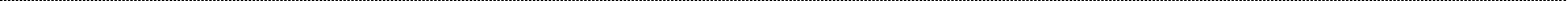 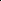 VISTA la richiesta del_ Sig. 	, in servizio presso questo Istituto, il Dirigente Scolastico, ai sensi dell’ articolo 508 del Decreto L.vo n. 297/1994,AUTORIZZAIl_ Sig. 	all’esercizio delle attività temporanee e occasionali come da richiesta dell’interessato, in quanto tale esercizio non è di pregiudizio all’assolvimento di tutte le attività inerenti alla funzione docente ed è compatibile con l’ orario di insegnamento e di servizio.La Dirigente Scolastica Prof.ssa Sara Miccione [ ] Prestazioni di carattere temporaneo e occasionale (specificare la tipologia):Compenso   [ ] previsto € 		[ ] presunto €  	[ ] L’attività prevede il solo rimborso di spese documentate.L’attività verrà svolta a favore dell’Azienda/Ente[ ] Prestazioni di carattere temporaneo e occasionale (specificare la tipologia):Compenso   [ ] previsto € 		[ ] presunto €  	[ ] L’attività prevede il solo rimborso di spese documentate.L’attività verrà svolta a favore dell’Azienda/Ente[ ] Prestazioni di carattere temporaneo e occasionale (specificare la tipologia):Compenso   [ ] previsto € 		[ ] presunto €  	[ ] L’attività prevede il solo rimborso di spese documentate.L’attività verrà svolta a favore dell’Azienda/Ente[ ] Prestazioni di carattere temporaneo e occasionale (specificare la tipologia):Compenso   [ ] previsto € 		[ ] presunto €  	[ ] L’attività prevede il solo rimborso di spese documentate.L’attività verrà svolta a favore dell’Azienda/Ente[ ] Prestazioni di carattere temporaneo e occasionale (specificare la tipologia):Compenso   [ ] previsto € 		[ ] presunto €  	[ ] L’attività prevede il solo rimborso di spese documentate.L’attività verrà svolta a favore dell’Azienda/EnteSede LegaleCodice FiscaleCodice FiscalePartita IVAPeriododaldalalIl sottoscritto si impegna in ogni caso a comunicare ogni variazione in merito all’attività da svolgere e all’esatto importo del compenso percepitoIl sottoscritto si impegna in ogni caso a comunicare ogni variazione in merito all’attività da svolgere e all’esatto importo del compenso percepitoIl sottoscritto si impegna in ogni caso a comunicare ogni variazione in merito all’attività da svolgere e all’esatto importo del compenso percepitoIl sottoscritto si impegna in ogni caso a comunicare ogni variazione in merito all’attività da svolgere e all’esatto importo del compenso percepitoIl sottoscritto si impegna in ogni caso a comunicare ogni variazione in merito all’attività da svolgere e all’esatto importo del compenso percepito[ ] Prestazioni di carattere temporaneo e occasionale (specificare la tipologia):[ ] Prestazioni di carattere temporaneo e occasionale (specificare la tipologia):[ ] Prestazioni di carattere temporaneo e occasionale (specificare la tipologia):[ ] Prestazioni di carattere temporaneo e occasionale (specificare la tipologia):[ ] Prestazioni di carattere temporaneo e occasionale (specificare la tipologia):Compenso   [ ] previsto € 		[ ] presunto €  	[ ] L’attività prevede il solo rimborso di spese documentate.L’attività verrà svolta a favore dell’Azienda/EnteCompenso   [ ] previsto € 		[ ] presunto €  	[ ] L’attività prevede il solo rimborso di spese documentate.L’attività verrà svolta a favore dell’Azienda/EnteCompenso   [ ] previsto € 		[ ] presunto €  	[ ] L’attività prevede il solo rimborso di spese documentate.L’attività verrà svolta a favore dell’Azienda/EnteCompenso   [ ] previsto € 		[ ] presunto €  	[ ] L’attività prevede il solo rimborso di spese documentate.L’attività verrà svolta a favore dell’Azienda/EnteCompenso   [ ] previsto € 		[ ] presunto €  	[ ] L’attività prevede il solo rimborso di spese documentate.L’attività verrà svolta a favore dell’Azienda/EnteSede LegaleCodice FiscaleCodice FiscalePartita IVAPeriododaldalalIl sottoscritto si impegna in ogni caso a comunicare ogni variazione in merito all’attività da svolgere e all’esatto importo del compenso percepitoIl sottoscritto si impegna in ogni caso a comunicare ogni variazione in merito all’attività da svolgere e all’esatto importo del compenso percepitoIl sottoscritto si impegna in ogni caso a comunicare ogni variazione in merito all’attività da svolgere e all’esatto importo del compenso percepitoIl sottoscritto si impegna in ogni caso a comunicare ogni variazione in merito all’attività da svolgere e all’esatto importo del compenso percepitoIl sottoscritto si impegna in ogni caso a comunicare ogni variazione in merito all’attività da svolgere e all’esatto importo del compenso percepito